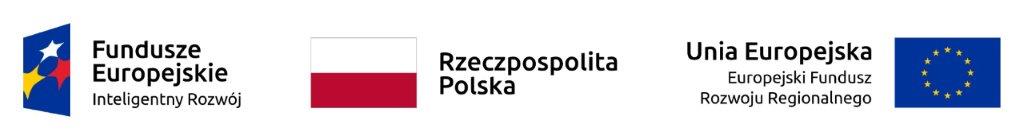 Zamówienie współfinansowane ze środków Unii Europejskiej w ramach Działania 4.2. Programu Operacyjnego Inteligentny Rozwój 2014-2020 projekt pt. „Polska Sieć Laboratoriów EMC (EMC – LabNet)”  umowa nr POIR.04.02.00-02-A007/16Znak sprawy: NA/P/354/2019Załącznik nr 2WZÓR FORMULARZA OFERTY  Politechnika RzeszowskaDział Logistyki i Zamówień PublicznychAl. Powstańców Warszawy 1235-959 RzeszówNawiązując do ogłoszonego przetargu w trybie „przetarg nieograniczony” na: „Stanowisko do badania systemów antenowych instalowanych w statkach powietrznych” oferujemy wykonanie przedmiotu zamówienia:Okres gwarancji elementów  2-5 szczegółowego OPZ  □24 miesiące                                □36 miesięcy		             □48 miesięcy      Należy zaznaczyć znakiem X właściwe pole.Okres gwarancji elementów  6-7 szczegółowego OPZ  □ 36 miesięcy                           □48 miesięcy                    □60 miesięcy         Należy zaznaczyć znakiem X właściwe pole.Termin realizacji: od 31.12.2019 r. do 21.12.2020 r.Warunki płatności: zgodnie ze SIWZ.2) oświadczamy, że zapoznaliśmy się ze specyfikacją istotnych warunków zamówienia i uznajemy się za związanych określonymi w niej zasadami postępowania oraz oświadczamy, że dostarczany sprzęt jest fabrycznie nowy i pochodzi z bieżącej produkcji. 3) oświadczamy, że uważamy się za związanych niniejszą ofertą częściową na czas wskazany w specyfikacji istotnych warunków zamówienia,4) oferta liczy ........................ kolejno ponumerowanych kart,5) Nazwa podwykonawcy i zakres rzeczowy, któremu  Wykonawca zamierza powierzyć wykonanie części przedmiotu zamówienia lub całości przedmiotu zamówienia. * Wypełnić jeżeli Wykonawca zamierza powierzyć podwykonawstwo 6) oświadczamy, że zapoznaliśmy się z istotnymi postanowieniami umowy (wzorem umowy), które zostały zawarte w Specyfikacji Istotnych Warunków Zamówienia i zobowiązujemy się w przypadku wyboru naszej oferty częściowej do zawarcia umowy na zawartych tam warunkach w miejscu i terminie wyznaczonym przez Zamawiającego.7) Wykonawca należy do sektora małych i średnich przedsiębiorstw  NIE                                                           TAKNależy zaznaczyć znakiem X właściwe pole.8) Oświadczam, że wypełniłem obowiązki informacyjne przewidziane w art. 13 lub art. 14 RODO wobec osób fizycznych, od których dane osobowe bezpośrednio lub pośrednio pozyskałem w celu ubiegania się o udzielenie zamówienia publicznego w niniejszym postępowaniu.* /Jeśli nie dotyczy wykreślić/* W przypadku gdy wykonawca nie przekazuje danych osobowych innych niż bezpośrednio jego dotyczących lub zachodzi wyłączenie stosowania obowiązku informacyjnego, stosownie do art. 13 ust. 4 lub art. 14 ust. 5 RODO treści oświadczenia wykonawca nie składa (usunięcie treści oświadczenia przez jego wykreślenie).9) załącznikami do niniejszej oferty są:pozostałe dokumenty, o których mowa w Specyfikacji Istotnych Warunków Zamówienia,inne ................................................................. .                              Proszę wskazać odpowiednieUWAGA!!!!! Proszę wypełnić obowiązkowo.Dane kontaktowe Wykonawcy:   Pełna nazwa wykonawcy zgodnie z wpisem do ewidencji działalności gospodarczej lub KRS :  ……………………………………………………………..telefon ........................................Fax. ............................................. e-mail: .......................................NIP   : ...........................................	 dnia 			podpis osoby uprawnionej do składania oświadczeń woli w imieniu Wykonawcycena  (C) za wykonanie zadania wynosi kwotę netto ............................ zł (słownie:............................................................................................................ zł), natomiast wraz z należnym podatkiem VAT w wysokości ......%, tj. ………………….zł (słownie: ..................................................................................................... zł).  wynosi kwotę brutto ........................ zł (słownie:................................................................................................ zł).LpNazwa podwykonawcyZakres rzeczowy